Сумська міська радаVІIІ СКЛИКАННЯ               СЕСІЯРІШЕННЯвід                       2021 року №       -МРм. СумиРозглянувши звернення громадянина, надані документи, відповідно до статті 12, частини п’ятої статті 116, статті 122 Земельного кодексу України,                 статті 50 Закону України «Про землеустрій», частини четвертої статті 15 Закону України «Про доступ до публічної інформації», ураховуючи протокол засідання постійної комісії з питань архітектури, містобудування, регулювання земельних відносин, природокористування та екології Сумської міської ради від 16.11.2021 № 40, керуючись пунктом 34 частини першої статті 26 Закону України                         «Про місцеве самоврядування в Україні», Сумська міська рада ВИРІШИЛА:Відмовити Лободі Ігорю Валерійовичу у наданні дозволу на розроблення проекту землеустрою щодо відведення у власність земельної ділянки за адресою: м. Суми, у районі вул. Центральна, на території колишнього садівницького товариства «Росінка», масиву «Олдиш-86», земельна ділянка № 50 орієнтовною площею 0,0600 га, для індивідуального садівництва у зв’язку передачею у приватну власність іншій особі земельної ділянки № 50, для садівництва на території садівницького товариства «Росінка», масиву «Олдиш-86», відповідно до рішення Виконавчого комітету Сумської міської Ради народних депутатів                         від 16.12.1993 № 723 «Про передачу в приватну власність земель».Сумський міський голова                                                            Олександр ЛИСЕНКОВиконавець: Клименко ЮрійІніціатор розгляду питання - постійна комісія з питань архітектури, містобудування, регулювання земельних відносин, природокористування та екології Сумської міської радиПроєкт рішення підготовлено Департаментом забезпечення ресурсних платежів Сумської міської радиДоповідач – Клименко Юрій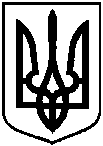 Проєктоприлюднено «___»____________2021 р.Про відмову Лободі Ігорю Валерійовичу у наданні дозволу на розроблення проекту землеустрою щодо відведення у власність земельної ділянки за адресою: м. Суми, у районі                                          вул. Центральна, на території колишнього садівницького товариства «Росінка», масиву «Олдиш-86», земельна ділянка № 50 орієнтовною площею 0,0600 га